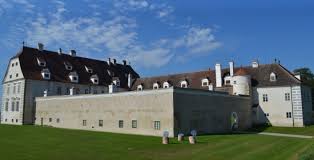 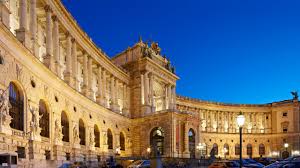      Pałac i Zamek w Stetteldorf am Wagram                         Wiedeń. Pałac HofburgRamowy program wyjazduzorganizowanego przez Wrocławski Oddział Towarzystwa Polsko – Austriackiegow dniach 14 – 16 czerwca 2019r.do AustriiKierownictwo organizacyjne  – Wiceprezes Oddziału Marian LampczakPilot- Lubomir Wędzicha tel. 0607 33-71-71.Program:14 czerwca 2019r. (piątek)6,00 odjazd autokaru z ul. Ślężnej wzdłuż Wzgórza Andersa – naprzeciw Uniwersytetu Ekonomicznego.15,00 Konferencja na Zamku Stetteldorf am Wagram w związku z 336 rocznicą Odsieczy Wiedeńskiej. Gospodarzem będzie Hrabia Georg Stradiot wraz z Małżonką. Współorganizatorami: Dyrektor prof. dr hab. Rościsław Żerelik - Instytut Historyczny Uniwersytetu Wrocławskiego, Konsulat Austrii we Wrocławiu oraz  WPSF – The World Polonia Sport Federation.Po Konferencji Pan Georg Stradiot będzie oprowadzał po kompleksie pałacowym oraz zaprasza do Piwniczki na lampkę wina. Wieczorem  Obiadokolacja i wieczór koleżeński w Hotelu 15 czerwca 2019r. (sobota).7,30 – śniadanie, 8,30 – wyjazd z hotelu, drobne zakupy w Hofferze.  Giełda staroci na Naschmarkcie, Kościól Św. Karola Boromeusza10,30 Zwiedzanie Wiednia z przewodnikiem austriackim Małgorzatą Krzempek Nieśpiałowski (aktorką nagradzaną Złotymi Mastami), w tym: barokowej Starówki (wpisanej na listę światowego dziedzictwa UNESCO), Katedry, Pałacu zimowego - Hofburga. Gosia przygotowuje nowy program zwiedzania. Prater – słynna na cały Świat dzielnica rozrywki i zabawy.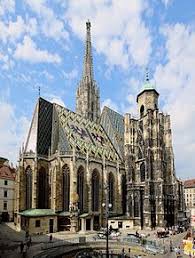 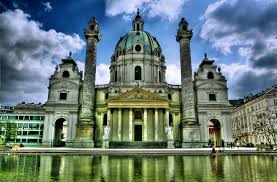 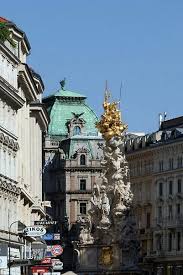 Katedra Św. Szczepana.  Kościół Św. Karola Boromeusza.   Graben z Kolumną morową.Wieczorem – 19,00 Spotkanie w Restauracji Hotelu „Zum Oxenkopf” (przy obiadokolacji) 
z Ryszardem Hawrylakiem wraz z Wiesławą Hawrylak (organizatorem spotkania po stronie austriackiej), oraz innymi przedstawicielami Polonii w Austrii..16 czerwca 2019r. (niedziela)	8,00 – 9,00 śniadanie9,30 wyjazd z Hotelu, przejazd przez Lasek Wiedeński (Wienerwald) na Kahlemberg bądź spacer po ogrodach Schonbrunnu.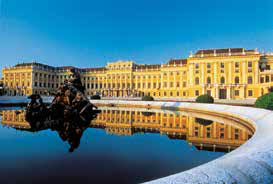 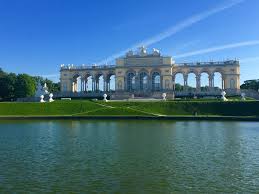            11,30 wyjazd z Wiednia. Spacer po Mikulowie. Zakupy w GLOBUSIE k/Brna.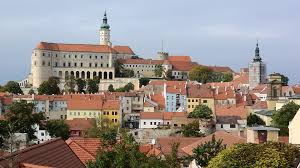 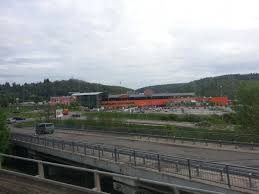 Widok na Mikulov i Zamek.                                     Globus. Centrum handlowo-gastronomiczne koło Brna.           ok. 21,00 powrót do Wrocławia (Parking ul. Ślężna).Cena 600,00 zł - obejmuje: transport autokarem klasy LUX,  2 noclegi w Hotelu (pokoje 2-osobowe) ze śniadaniami, 2 obiadokolacje (3daniowe), Przewodnik austriacki po Wiedniu (3 godziny), Opieka pilota w trakcie wycieczki. Uczestnicy są ubezpieczeni do kwoty 10.000 euro.Miejsce zakwaterowania:Hotel „Zum Ochsenkpf”, 1140 Wien, Karl-Bekehrty Strasse 60. tel. 0431 914 21 87.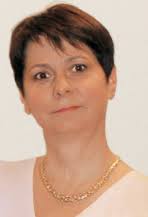 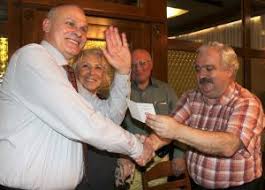 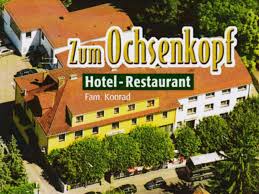 Małgorzata Krzempek-Nieśpiałowski. Organizatorzy spotkania. Kompleks Hotelu Zum Ochsenkopf w Lasku WiedeńskimZgłoszenia i zapytania prosimy kierować do Wiceprezesa TPA ds. organizacyjnych OW Mariana Lampczaka (605 620 201) lub Prezesa TPA OW Lubomira Wędzichy (607 33 71 71).Jako rezerwację miejsca traktujemy także wpłatę zaliczki w wysokości 300,00 zł na konto wycieczkowe TPA: PKO SA 08 1240 6801 1111 0010 3838 7653 - Lubomir Wędzicha z dopiskiem (Wiedeń) po uprzednim poinformowaniu organizatorów.Uwaga: Szczegółowy program zostanie ustalony i przekazany uczestnikam wyjazdu.